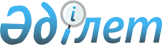 О внесении изменений в приказ исполняющего обязанности Министра здравоохранения Республики Казахстан от 30 октября 2020 года № ҚР ДСМ-170/2020 "Об утверждении тарифов на медицинские услуги, предоставляемые в рамках гарантированного объема бесплатной медицинской помощи и в системе обязательного социального медицинского страхования"Приказ Министра здравоохранения Республики Казахстан от 4 сентября 2023 года № 557
      Примечание ИЗПИ!Вводится в действие с 01.09.2023.
      ПРИКАЗЫВАЮ:
      1. Внести в приказ исполняющего обязанности Министра здравоохранения Республики Казахстан от 30 октября 2020 года №ҚР ДСМ-170/2020 "Об утверждении тарифов на медицинские услуги, предоставляемые в рамках гарантированного объема бесплатной медицинской помощи и в системе обязательного социального медицинского страхования" (зарегистрирован в Реестре государственной регистрации нормативных правовых актов под № 21550) следующие изменения:
      преамбулу изложить в следующей редакции:
      "В соответствии с подпунктом 65) статьи 7 Кодекса Республики Казахстан "О здоровье народа и системе здравоохранения" ПРИКАЗЫВАЮ:";
      подушевой норматив скорой медицинской помощи и медицинской помощи с привлечением квалифицированных специалистов, оказываемой санитарным автотранспортом, на одного прикрепленного человека для станций скорой медицинской помощи в рамках гарантированного объема бесплатной медицинской помощи, утвержденный приложением 16 к указанному приказу, изложить в новой редакции согласно приложению к настоящему приказу.
      2. Департаменту координации обязательного социального медицинского страхования Министерства здравоохранения Республики Казахстан в установленном законодательством Республики Казахстан порядке обеспечить:
      1) в течении пяти календарных дней со дня принятия настоящего приказа направление его копии в электронном виде на казахском и русском языках в Республиканское государственное предприятие на праве хозяйственного ведения "Институт законодательства и правовой информации Республики Казахстан" Министерства юстиции Республики Казахстан для официального опубликования и включения в Эталонный контрольный банк нормативных правовых актов Республики Казахстан;
      2) размещение настоящего приказа на интернет-ресурсе Министерства здравоохранения Республики Казахстан после его официального опубликования.
      3. Контроль за исполнением настоящего приказа возложить на курирующего вице-министра здравоохранения Республики Казахстан.
      4. Настоящий приказ вводится в действие с 1 сентября 2023 года и подлежит официальному опубликованию. Подушевой норматив скорой медицинской помощи и медицинской помощи с привлечением квалифицированных специалистов, оказываемой санитарным автотранспортом, на одного прикрепленного человека для станций скорой медицинской помощи в рамках гарантированного объема бесплатной медицинской помощи
      Примечание:
      Поправочные коэффициенты к подушевому нормативу скорой медицинской помощи и медицинской помощи с привлечением квалифицированных специалистов, оказываемой санитарным автотранспортом, на одного прикрепленного человека для станций скорой медицинской помощи в рамках гарантированного объема бесплатной медицинской помощи, на одного жителя в месяц согласно приложениям к подушевому нормативу скорой медицинской помощи и медицинской помощи с привлечением квалифицированных специалистов, оказываемой санитарным автотранспортом, на одного прикрепленного человека для станции скорой медицинской помощи в рамках гарантированного объема бесплатной медицинской помощи.
					© 2012. РГП на ПХВ «Институт законодательства и правовой информации Республики Казахстан» Министерства юстиции Республики Казахстан
				
      Министр здравоохранения Республики Казахстан 

А. Гиният
Приложение к приказу
Министра здравоохранения
Республики Казахстан
от "___"________ 2023 года №_____Приложение 16
к приказу исполняющего
обязанности Министра
здравоохранения
Республики Казахстан
от 30 октября 2020 года
№ ҚР ДСМ-170/2020 № п/п Наименование областей, городов республиканского значения и столицы Подушевой норматив (тенге)
1
Абайская область
305,73
2
Акмолинская область
305,73
3
Актюбинская область
305,73
4
Алматинская область 
305,73
5
Атырауская область
305,73
6
Западно-Казахстанская область
305,73
7
Жамбылская область
305,73
8
Жетысуская область
305,73
9
Карагандинская область
305,73
10
Костанайская область
305,73
11
Кызылординская область
305,73
12
Мангистауская область
305,73
13
Павлодарская область
305,73
14
Северо-Казахстанская область
305,73
15
Туркестанская область
305,73
16
Улытауская область
305,73
17
Восточно-Казахстанская область
305,73
18
город Шымкент
305,73
19
город Алматы
305,73
20
город Астана
305,73